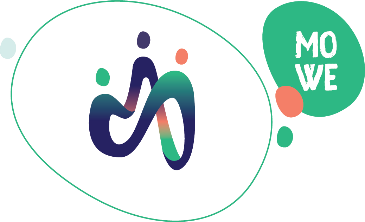 MONDIALE WERKEN REGIO LIER VZWZKT. PROJECTMEDEWERKERWoonhulp(19u/week)Mondiale Werken Regio Lier (MoWe), is een vrijwilligersorganisatie opgericht in 2016 en actief in 17 gemeenten in de provincie Antwerpen. 150 vrijwilligers ondersteunen asielzoekers, vluchtelingen, daklozen en mensen in een kwetsbare positie. Ze werken mee in meer dan 22 verschillende projecten: onderwijsproject, werkhulp, formulierenhulp, ’t Bazarke,… Voor het project Woonhulp zoekt MoWe een nieuwe projectmedewerker. Waarom?Asielzoekers, vluchtelingen, daklozen en mensen in een kwetsbare positie hebben het niet makkelijk om hun weg te vinden en mee te draaien in een maatschappij met eigen systemen en structuren. Deze mensen moeten de taal leren, een opleiding volgen of naar een woning zoeken. Als projectmedewerker woonhulp ga je samen met kandidaat-huurders op zoek naar woningen.
Wat kan jij doen?Tijdens de woonclub in Lier, Bonheiden of Putte ontmoet je de kandidaat-huurders en ga je op internet op zoek naar woningen die passen binnen hun profiel: alleenstaanden, kleine of grotere gezinnenJe legt telefonisch of via e-mail contact met de huiseigenaar of het immokantoorJe legt afspraken vast voor een bezichtigingJe registreert je zoekacties voor de kandidaat-huurder in onze databankWat is belangrijk voor ons?Interesse in andere culturenCommunicatief en bemiddelend ingesteldGeduldig: de aanhouder wintGoed kunnen plannen en organiserenOpenheid voor diverse culturen en talenOplossingsgericht kunnen werken en de handen uit de mouwen kunnen steken
Aanbod Contract van bepaalde duur - 1 jaar - 19 uren/weekOnkosten worden vergoedJe krijgt de kans veel bij te leren en je te informeren (o.a. opleidingen, een nieuwsbrief enz.)Je zal een nieuw project vorm kunnen geven en professionaliserenJe werkt binnen een tof en geëngageerd team van vaste medewerkers, stagiaires en meer dan 150 bevlogen vrijwilligers.Heb je interesse?Aarzel niet om ons te contacteren!woonhulp.regiolier@gmail.com 